Ⅷ.の1() 　CRONOGRAMA ANUAL DA ESCOLA PRIMÁRIA (Exemplo)（３の）　（No caso de um sistema de três períodos）により、のがなります。A programação do evento é diferente, dependendo de cada escola.の 　 DIA TÍPICO DE UMA ESCOLA PRIMÁRIA  Indo para a escola　( TOUKOU)As rotas de ida e volta para a escola já estão decididas. Os alunos são designados a um grupo de acordo com o local onde vivem. E todos os membros do grupo irão para a escola juntos todos os dias.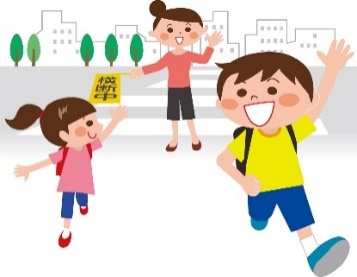 Este grupo é chamado de (登校班TOUKOUHAN). Isso significa que os alunos que moram perto se reúnem em grupo em um determinado horário para ir à escola e voltar para casa juntos. Você não pode decidir em qual grupo seu filho pertencerá, isto lhe será atribuido.No caso de ele / ela se atrasar, faltar ou sair da escola mais cedo (や･の CHIKOKU,KESSEKI or SOUTAI)Caso ele se atrase ou falte, você deve se comunicar com a escola por telefone ou pode pedir a um colega para levar Caderno de recados (連絡帳RENRAKUCHOU) com ele para entregar ao professor. Se você não entrar em contato com a escola, o professor ficará preocupado e ligará para sua casa.Sair da escola mais cedo (SOUTAI): Se você sair da escola mais cedo, precisará de uma autorização do professor. Se o seu filho tiver que deixar a escola por causa do problema de saúde, o professor entrará em contato com os responsáveis. Classe ( JUGYOU)Na escola primária, a aula dura 45 minutos e haverá 10 minutos de intervalo. A aula será ministrada de acordo com o horário das aulas (時間割 JIKAN WARI). Verifique bem o (時間割 JIKAN WARI) para preparar livro didático (教科書 KYOUKASYO) e os cadernos apropriados.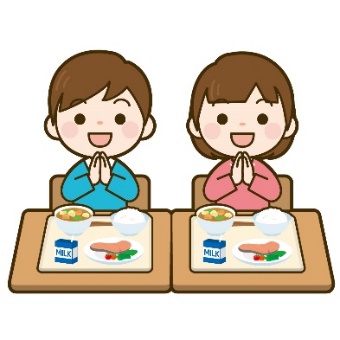 Almoço ( CHUUSYOKU)De segunda a sexta merenda escolar(給食 KYUSHOKU) será oferecida.Todos os alunos comerão a mesma comida, exceto aqueles que têm restrições. Limpeza (　SOUJI)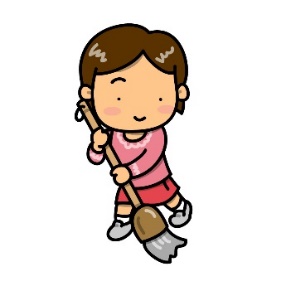 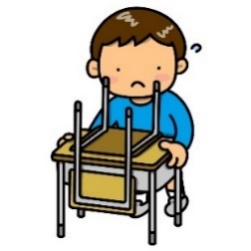 Os alunos das escolas japonesas, devem limpar as salas de  aula corredores, banheiros, etc... sozinhos Reunião antes de voltar para casa (の　KAERI NO KAI)Os alunos têm uma reunião antes de voltar para casa. O professor da sala informará sobre a lição de casa e as atividades do dia seguinte para as crianças. Por favor, verifique o livro de comunicações do seu filho, porque eles irão fazer anotações importantes nele.SemestreMêsEventos anuais11º período4Abril Cerimônia de entrada, cerimônia de abertura Exame médico, exame médico periódicoＰＴＡ　 Reunião geral da associação de pais e professores (PTA), Dia de observação de aula pelos pais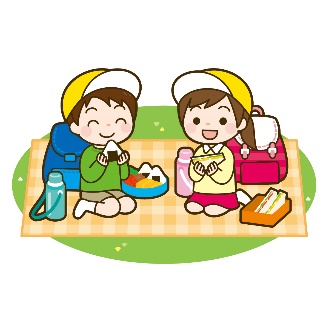   Visita domiciliar dos professores11º período5MaioＰＴＡ　 Trabalho voluntário do PTA Excursão11º período6Junho Viagem escolar（6のみApenas para alunos da 6ª série　） Atividades ao ar livre11º período7Julho Dia de observação de aula pelos pais e reunião de pais e mestres Cerimônia de encerramentoFérias de Verão8Agosto Férias de Verão22º período9Setembro  Cerimônia de abertura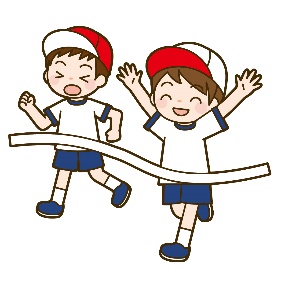   Gincana esportiva (Undokai)22º período10Outubro Dia de observação de aula pelos pais Excursão22º período11Novembro Excursão escolar Apresentação artística e cultural22º período12Dezembro Dia de observação de aula pelos pais e reunião de pais e mestres Cerimônia de encerramentoFérias de inverno12Dezembro Dia de observação de aula pelos pais e reunião de pais e mestres Cerimônia de encerramentoFérias de inverno1Janeiro Cerimônia de abertura Exame médico33º período1Janeiro Cerimônia de abertura Exame médico33º período2FevereiroReunião de orientação para os pais / responsáveis dos novos alunos33º período3Março  Dia de observação de aula pelos pais e reunião de pais e mestres Cerimônia de formatura Cerimônia de encerramento